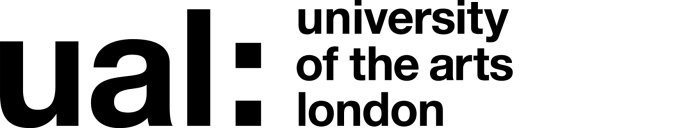 Last updated: 2/2/21JOB DESCRIPTION AND PERSON SPECIFICATIONJOB DESCRIPTION AND PERSON SPECIFICATIONJob Title:  Access and Participation Project Researcher, Disability Contract: Fixed Term for 1 Year, Part-Time 0.4 Salary: £40,454 - £48,534      Pro RataGrade: 5Location: 272 High Holborn, London Accountable to: Head of Disability ServiceSection: Disability Service, Libraries and Student Support Services Purpose of Job:  UAL’s Access and Participation Plan sets out our aims for widening participation and equality of opportunity across the student lifecycle. UAL measures progress against our aims through APP projects. UAL is running a project to evaluate and improves inclusion for disabled students, one of our APP target groups.  The APP Project Researcher (Disability) will collect and analyse data [qualitative and quantitative] for the APP Disability project. The Projects Researcher will be part of the Disability Service management team. They will also be an active participant in the University-wide APP Evaluation Network. They will become familiar with UAL’s broader APP evaluation activity and share insight and learning from the disability project that could help lead to increased impact across UAL. Purpose of Job:  UAL’s Access and Participation Plan sets out our aims for widening participation and equality of opportunity across the student lifecycle. UAL measures progress against our aims through APP projects. UAL is running a project to evaluate and improves inclusion for disabled students, one of our APP target groups.  The APP Project Researcher (Disability) will collect and analyse data [qualitative and quantitative] for the APP Disability project. The Projects Researcher will be part of the Disability Service management team. They will also be an active participant in the University-wide APP Evaluation Network. They will become familiar with UAL’s broader APP evaluation activity and share insight and learning from the disability project that could help lead to increased impact across UAL. Duties and responsibilitiesTo work with the Head of Disability (the project lead) to collect and evaluate data for APP evaluation projects for the Disability Service. To plan and facilitate focus groups and interviews and evaluate qualitative findings from them. To draw on and evaluate data, in partnership with the University Central Planning Unit.To be proactive in the management of all data, ensuring data is recorded accurately, in line with GDPR requirements.To write and share comprehensive summaries and insights of findings for a range of audiences within and external to UAL.To present evaluation findings in clear, accessible  and visually engaging ways so that they are accessible by non- data expertsTo undertake training related to the areas to be evaluated as necessary.To work with the Head of Disability to ensure that the Disability APP evaluation project activities are delivered successfully according to agreed timescales.  GeneralPerform such duties consistent with your role as may from time to time be assigned to you anywhere within the University.Undertake health and safety duties and responsibilities appropriate to the role.Work in accordance with the University’s Equal Opportunities Policy and the Staff Charter, promoting equality and diversity in your work.Personally contribute towards reducing the University’s impact on the environment and support actions associated with the UAL Sustainability Manifesto (2016 – 2022).Undertake continuous personal and professional development, and supporting it for any staff you manage through effective use of the University’s Planning, Review and Appraisal scheme and staff development opportunities.Make full use of all information and communication technologies in adherence to data protection policies to meet the requirements of the role and to promote organisational effectiveness.Conduct all financial matters associated with the role in accordance with the University’s policies and procedures, as laid down in the Financial Regulations.Duties and responsibilitiesTo work with the Head of Disability (the project lead) to collect and evaluate data for APP evaluation projects for the Disability Service. To plan and facilitate focus groups and interviews and evaluate qualitative findings from them. To draw on and evaluate data, in partnership with the University Central Planning Unit.To be proactive in the management of all data, ensuring data is recorded accurately, in line with GDPR requirements.To write and share comprehensive summaries and insights of findings for a range of audiences within and external to UAL.To present evaluation findings in clear, accessible  and visually engaging ways so that they are accessible by non- data expertsTo undertake training related to the areas to be evaluated as necessary.To work with the Head of Disability to ensure that the Disability APP evaluation project activities are delivered successfully according to agreed timescales.  GeneralPerform such duties consistent with your role as may from time to time be assigned to you anywhere within the University.Undertake health and safety duties and responsibilities appropriate to the role.Work in accordance with the University’s Equal Opportunities Policy and the Staff Charter, promoting equality and diversity in your work.Personally contribute towards reducing the University’s impact on the environment and support actions associated with the UAL Sustainability Manifesto (2016 – 2022).Undertake continuous personal and professional development, and supporting it for any staff you manage through effective use of the University’s Planning, Review and Appraisal scheme and staff development opportunities.Make full use of all information and communication technologies in adherence to data protection policies to meet the requirements of the role and to promote organisational effectiveness.Conduct all financial matters associated with the role in accordance with the University’s policies and procedures, as laid down in the Financial Regulations.Key working relationships: [list not exhaustive]Head of Disability ServiceOther Disability Service staffAPP Evaluation Leads and Projects Researchers across UALAPP Evaluation NetworkUniversity Central Planning UnitResources ManagedBudgets: NoneStaff: NoneOther (e.g. accommodation; equipment): N/AKey working relationships: [list not exhaustive]Head of Disability ServiceOther Disability Service staffAPP Evaluation Leads and Projects Researchers across UALAPP Evaluation NetworkUniversity Central Planning UnitResources ManagedBudgets: NoneStaff: NoneOther (e.g. accommodation; equipment): N/APerson Specification Person Specification Specialist Knowledge/ QualificationsDegree or equivalent [essential]Postgraduate degree [desirable]Sector approach to Access and Participation and social research methods [desirable]Knowledge of reasonable adjustments and support requirements of disabled university students (Desirable)Detailed knowledge of data and reporting requirements in Higher Education Working knowledge of data reporting toolsRelevant Experience Experience of having worked with and managing data sets for small to medium scale HE projectsExperience of working with institutional data [HE data]Report writing / summarising data for non-data expertsDeals appropriately with difficult situations or confidential matters according to policy and procedure, referring to others where necessary and appropriateUnderstanding of equality, diversity and inclusion principlesExperience of working on complex projects or initiatives that support inclusion and improve access and outcomes for specific groupsHas previous IT experience of working on databases and complex spreadsheets.Experience of analysing and interpreting datasets to inform planning activities Communication SkillsCommunicates effectively orally and in writing adapting the message for a diverse audience in an inclusive and accessible wayCommunicates effectively using technology given current contextUses appropriate levels of IT skills for the post, including a good understanding of  related databases and data manipulation and extractionTo attend internal meetings relevant to the role and present/discuss progress of work with colleagues across UALProfessional Practice Demonstrates commitment to own development through effective use of the appraisal schemes and other staff development processes Commitment to diversity and equityPlanning and Managing ResourcesPlans, prioritises and organises work to achieve objectives on timeManaging a number of project strands simultaneously, each with specific focuses and needs.TeamworkWorks collaboratively in a team and where appropriate across or with different teamsAble to take initiative to work autonomously Customer ServiceBuilds and maintains positive relationships with students and staffMaintains up to date knowledge of services available in own and related areas of work adapting  service and systems to meet customer needsCreativity, Innovation and Problem Solving Uses initiative or creativity to resolve problemsDesigns and uses data gathering and analytical methods appropriate for each investigation, recognising and accurately interpreting patterns and trends and producing reports that identify key issues and findingsAssesses and challenges decisions appropriately to ensure risk are minimised and that processes and outcomes are robust